PaedDr. Dagmar Ivanová, Pivovar, Nitra PaedDr. Dagmar Ivanová – špeciálny pedagóg 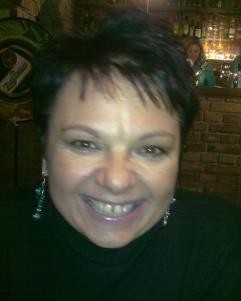 ponúka: Starostlivosť o deti: Doučovanie Učenie sa učiť Tréningy pozornosti, pamäte, špecifických funkcií (biofeedback, CogniPlus, KUPOZ, pracovné listy a pod.) Pomoc deťom s poruchami učenia v oblasti čítania, písania, pravopisu, počítania (DysCom, SFUMATO, pracovné listy na prevenciu porúch učenia a tréning špecifických funkcií, zapríčiňujúcich poruchy učenia a pod.) V spolupráci so SCŠPP Voxpsyché psychologické a špeciálno-pedagogické vyšetrenia pre deti do 15 rokov Poradenská činnosť pre deti i rodičov Starostlivosť o dospelých (manažéri, študenti a pod.): Zlepšenie pozornosti, schopnosti relaxovať a pod – biofeedback tréning  a CogniPlus aj v rámci starostlivosti firiem a zariadení o svojich zamestnancov Poradenstvo v oblasti porúch učenia a pozornosti u dospelých Prednášková činnosť: Zameraná na prácu s deťmi so špeciálno-pedagogickými potrebami pre školy, občianske združenia ap. Viac info na:  http://dasa-specialnypedagog.webnode.sk/kontakt/    Dáša Ivanová – špeciálny pedagóg 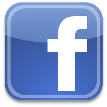 Teším sa na stretnutie s Vami! Kontakt: ivanovadasa1@gmail.com, č.t. 0907 737 571 (ak sa nedovoláte, pracujem, prosím, pošlite stručnú sms, zavolám ) 